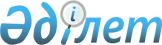 "Солтүстік Қазақстан облысының Есіл ауданы мәслихатының Регламентін бекіту туралы" Солтүстік Қазақстан облысы Есіл ауданы мәслихатының 2014 жылғы 27 наурыздағы № 29/170 шешімінің күші жойылды деп тану туралыСолтүстік Қазақстан облысы Есіл ауданы мәслихатының 2016 жылғы 28 қарашадағы № 8/45 шешімі. Солтүстік Қазақстан облысының Әділет департаментінде 2016 жылғы 12 желтоқсанда N 3955 болып тіркелді      "Қазақстан Республикасындағы жергілікті мемлекеттік басқару және өзін-өзі басқару туралы" Қазақстан Республикасының 2001 жылғы 23 қаңтардағы Заңының 7 бабы 5 тармағына, "Құқықтық актілер туралы" Қазақстан Республикасының 2016 жылғы 6 сәуірдегі Заңының 46 бабы 2 тармағының 4) тармақшасына, 50 бабының 2 тармағына сәйкес Солтүстік Қазақстан облысы Есіл ауданының мәслихаты ШЕШТІ: 

      1. "Солтүстік Қазақстан облысының Есіл ауданы мәслихатының Регламентін бекіту туралы" Солтүстік Қазақстан облысы Есіл ауданы мәслихатының 2014 жылғы 27 наурыздағы № 29/170 шешімінің күші жойылды деп танылсын (Нормативтік құқықтық актілердің мемлекеттік тіркеу тізілімінде 2014 жылғы 5 мамырда № 2738 болып тіркелген, 2014 жылғы 23 мамырда "Есіл таңы" және "Ишим" газеттерінде ресми жарияланған).

      2. Осы шешім ресми жарияланған күнінен бастап қолданысқа енгізіледі.


					© 2012. Қазақстан Республикасы Әділет министрлігінің «Қазақстан Республикасының Заңнама және құқықтық ақпарат институты» ШЖҚ РМК
				
      Солтүстік Қазақстан облысы
Есіл ауданы мәслихаты
сессиясының төрағасы

Е.Бимақанов

      Солтүстік Қазақстан облысы
Есіл ауданы мәслихатының
хатшысы

А.Бектасова
